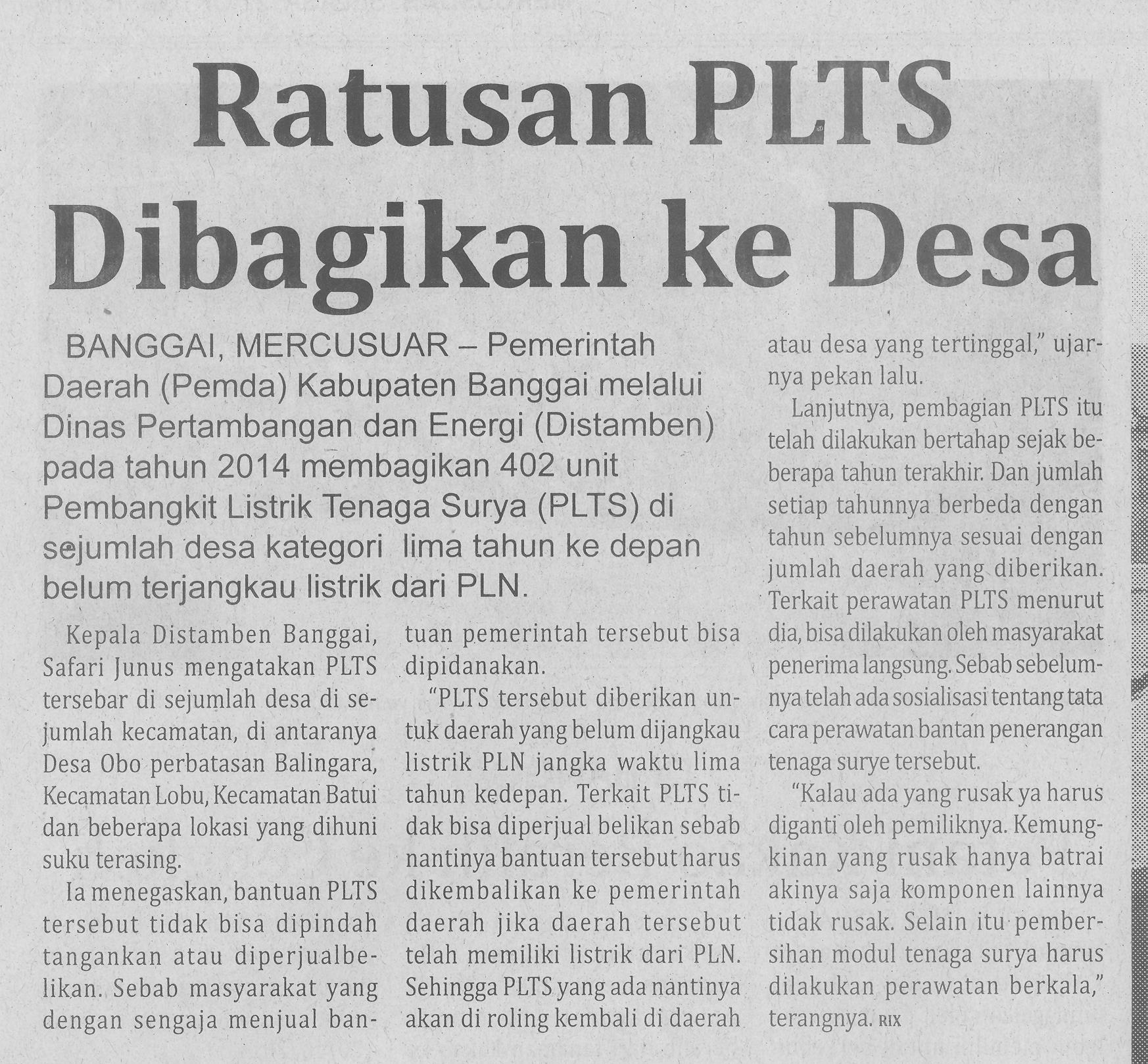 Harian    :MercusuarKasubaudSulteng IIHari, tanggal:Senin, 27 Oktober 2014KasubaudSulteng IIKeterangan:KasubaudSulteng IIEntitas:BanggaiKasubaudSulteng II